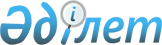 Техникалық және кәсіптік, орта білімнен кейінгі білім беру ұйымдарының студенттерін жатақханалардағы орындармен қамтамасыз етуге мемлекеттік тапсырысты бекіту және орналастыру туралыҚазақстан Республикасы Оқу-ағарту министрінің 2023 жылғы 19 желтоқсандағы № 380 бұйрығы. Қазақстан Республикасының Әділет министрлігінде 2023 жылғы 20 желтоқсанда № 33781 болып тіркелді
      2022 жылғы 19 тамыздағы № 581 Қазақстан Республикасы Үкіметінің қаулысымен бекітілген Қазақстан Республикасының Оқу-ағарту министрлігі туралы ереженің 15-тармағының 40) тармақшасына сәйкес БҰЙЫРАМЫН:
      1. Техникалық және кәсіптік, орта білімнен кейінгі білім беру ұйымдарының студенттерін жатақханалардағы орындармен қамтамасыз етуге мемлекеттік тапсырыс Қазақстан Республикасы Оқу-ағарту министрлігінің тиісті қаржы жылына арналған бюджеттік бағдарламасының тиісті бекітілген кіші бағдарламасында айқындалған көлемде бекітілсін.
      2. "Білім туралы" Қазақстан Республикасы Заңның 8-бабының 2-2-тармағына сәйкес кемінде жиырма жылға жатақхананың нысаналы мақсатын өзгерту құқығына ауыртпалық тіркеген жатақхана иелері арасында техникалық және кәсіптік, орта білімнен кейінгі білім беру ұйымдарының студенттерін жатақханалардағы орындармен қамтамасыз етуге мемлекеттік тапсырыс орналастырылсын.
      3. Қазақстан Республикасы Оқу-ағарту министрлігінің Инфрақұрылымды дамыту департаменті Қазақстан Республикасының заңнамасында белгіленген тәртіппен:
      1) осы бұйрықтың Қазақстан Республикасының Әділет министрлігінде мемлекеттік тіркелуін;
      2) осы бұйрықтың Қазақстан Республикасы Оқу-ағарту министрлігінің интернет-ресурсында орналастырылуын;
      3) осы бұйрық Қазақстан Республикасы Әділет министрлігінде мемлекеттік тіркеуден өткен күннен бастап он жұмыс күні ішінде Қазақстан Республикасы Оқу-ағарту министрлігінің Заң департаментіне осы тармақтың 1) және 2) тармақшаларында көзделген іс-шаралардың орындалуы туралы мәліметтердің ұсынылуын қамтамасыз етсін.
      4. Осы бұйрықтың орындалуын бақылау жетекшілік ететін Қазақстан Республикасының Оқу-ағарту вице-министріне жүктелсін.
      5. Осы бұйрық алғашқы ресми жарияланған күнінен кейін күнтізбелік он күн өткен соң қолданысқа енгізіледі және 2023 жылғы 1 қаңтардан бастап туындаған қатынастарға қолданылады.
					© 2012. Қазақстан Республикасы Әділет министрлігінің «Қазақстан Республикасының Заңнама және құқықтық ақпарат институты» ШЖҚ РМК
				
      Қазақстан РеспубликасыОқу-ағарту министрі

Г. Бейсембаев
